Let’s Go Fishing Thinking of You Card Tutorial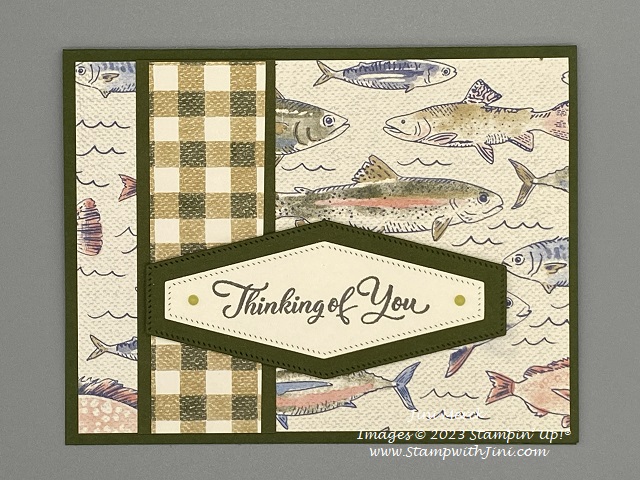 PaperMossy Meadow Card stock: Cut 5 ½" x 8 ½"; scored at 4 ¼" Let’s Go Fishing Designer Series Paper: Cut 5 1/4" x 4"Mossy Meadow Card stock: Cut 1 1/2" x 4"Let’s Go Fishing Designer Series Paper: Cut 1 1/4" x 4"Mossy Meadow Card stock: Cut 2 1/2" x 3"Very Vanilla Card stock: Cut 2 1/2" x 3"Very Vanilla Card stock: Cut 5 1/4" x 4"Ombre Matte Decorative Dots (Old Olive): 2 smallSupplies:StampsGo To Greetings (158763)PaperLet’s Go Fishing Designer Series Paper (161534)Mossy Meadow Card stock (133676)Very Vanilla Card stock (101650)Ink Pebbled Path Classic Ink (161648/161653)AccessoriesNested Essentials Dies (161597)Ombre Matte Decorative Dots (161448)Take Your Pick Tool (144107/150006)AdhesivesStampin’ Seal (149699/152812)Stampin’ Dimensionals (104430)Let’s Go Fishing Thinking of You Card TutorialYouTube Video Link: https://youtu.be/vDWLI-se6vAAssembly:Stamp the sentiment onto Very Vanilla Card stock using Pebbled Path Classic Ink. Cut the sentiment out using the Nested Essentials Die and your Stampin’ Cut & Emboss.Cut a coordinating label shape using the Mossy Meadow card stock and the Stampin’ Cut and Emboss. Adhere Let’s Go Fishing Designer Series Paper to the card front.Adhere the strip of Let’s Go Fishing Designer Series Paper to the strip of the Mossy Meadow Card stock.Adhere layered Designer Series Paper to the left side of the card front about ¾ inches from the edge.Adhere the sentiment to the Mossy Meadow Label.Add 2 of the Ombre Matte Dots using your Take Your Pick Tool to the right and left-ends of the sentiment panel.Stamp the inside sentiment panel using Pebbled Path Classic Ink if desired. Adhere the inside stamped panel to the inside of the card. Decorate your Very Vanilla Envelope as desired.